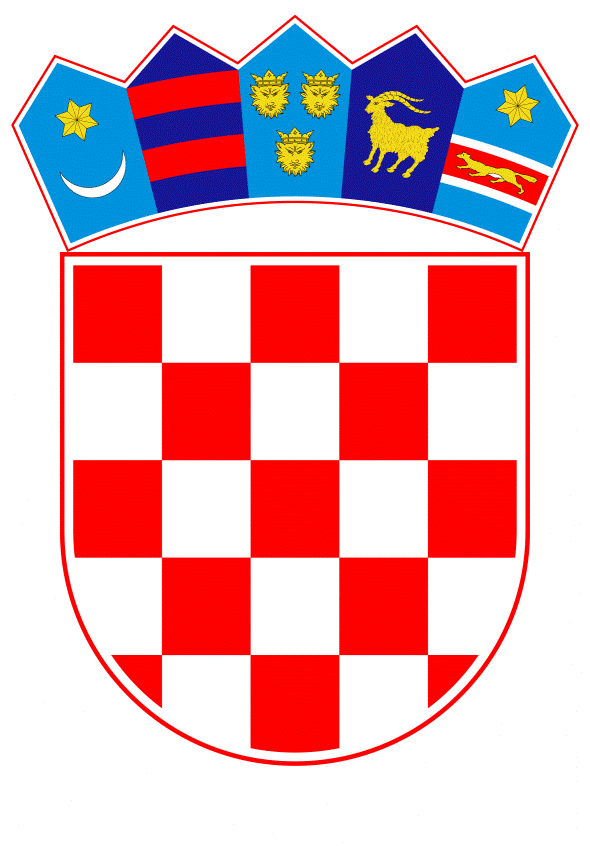 VLADA REPUBLIKE HRVATSKEZagreb, 28. veljače 2019.______________________________________________________________________________________________________________________________________________________________________________________________________________________________Banski dvori | Trg Sv. Marka 2  | 10000 Zagreb | tel. 01 4569 222 | vlada.gov.hrREPUBLIKA HRVATSKAMINISTARSTVO POLJOPRIVREDE__________________________________________________________________________ NACRTPRIJEDLOG ZAKONA O IZMJENAMA ZAKONA O PROVEDBI UREDBE (EZ) BR. 2003/2003 O GNOJIVIMA, S KONAČNIM PRIJEDLOGOM ZAKONA__________________________________________________________________________Zagreb, veljača 2019. godinePRIJEDLOG ZAKONA O IZMJENAMA ZAKONA O PROVEDBI UREDBE (EZ) BR. 2003/2003 O GNOJIVIMAI. USTAVNA OSNOVA ZA DONOŠENJE ZAKONAUstavna osnova za donošenje ovoga Zakona sadržana je u odredbi članka 2. stavka 4. podstavka 1. Ustava Republike Hrvatske (Narodne novine, br. 85/2010 – pročišćeni tekst i 5/2014 – Odluka Ustavnog suda Republike Hrvatske). II. OCJENA STANJA, OSNOVNA PITANJA KOJA SE UREĐUJU PREDLOŽENIM ZAKONOM TE POSLJEDICE KOJE ĆE DONOŠENJEM ZAKONA PROISTEĆI Zakonom o provedbi Uredbe (EZ) br. 2003/2003 o gnojivima (Narodne novine, br. 81/13) utvrđuje se nadležno tijelo, zadaće nadležnog tijela, kakvoća, označivanje, stavljanje na tržište i nadzor na tržištu radi provedbe Uredbe (EZ) br. 2003/2003 Europskog parlamenta i Vijeća od 13. listopada 2003. o gnojivima ((SL L 304, 21.11.2003) sa svim izmjenama i dopunama.Nacionalnim programom reformi za 2018. utvrđene su mjere za jačanje konkurentnosti gospodarstva i unaprjeđenje poslovnog okruženja (mjera 4.1. i 4.1.1.) te s njima u vezi mjera „Objedinjavanje gospodarskih inspekcija“, kao temelj za učinkovitije obavljanje inspekcijskih poslova, koji se sada obavljaju u središnjim tijelima državne uprave, u konkretnom slučaju inspekcijskih poslova koji se obavljaju u Ministarstvu poljoprivrede. Obzirom da poslove inspekcijskih nadzora iz nadležnosti poljoprivredne inspekcije Ministarstva poljoprivrede od 1. travnja 2019. godine preuzima Državni inspektorat, potrebno je izmijeniti odredbe Zakona o provedbi Uredbe (EZ) br. 2003/2003 o gnojivima  koje se odnose na poslove obavljanja inspekcijskog nadzora nad provedbom ovoga Zakona i propisa donesenih na temeljem ovoga Zakona.III. OCJENA SREDSTAVA POTREBNIH ZA PROVOĐENJE ZAKONAZa provedbu ovoga Zakona nije potrebno osigurati dodatna sredstva u državnom proračunu Republike Hrvatske. IV. PRIJEDLOG ZA DONOŠENJE ZAKONA PO HITNOM POSTUPKUPrema odredbi članka 204. stavka 1. Poslovnika Hrvatskoga sabora (Narodne novine, broj 81/13, 113/16, 69/17 i 29/18) zakon se može donijeti po hitnom postupku, kada to zahtijevaju osobito opravdani razlozi, koji u prijedlogu moraju biti posebno obrazloženi. Nacionalnim programom reformi 2018. utvrđena je reformska mjera objedinjavanja inspekcija u Državnom inspektoratu kao temelj za učinkovitije obavljanje inspekcijskih poslova, koji se sada obavljaju u središnjim tijelima državne uprave. Sukladno članku 204. stavku 1. Poslovnika Hrvatskoga sabora predlaže se donošenje ovoga Zakona po hitnom postupku, u cilju izbjegavanja pojave pravnih praznina u postupanju inspekcijskih službi u sklopu Državnog inspektorata od 1. travnja 2019. godine, u svrhu osiguravanja pravilnog, učinkovitog i djelotvornog funkcioniranja državne uprave u upravnim područjima koje je Državni inspektorat preuzeo od pojedinih središnjih tijela državne uprave, a što su osobito opravdani razlozi za donošenje ovoga Zakona po hitnom postupku. KONAČNI PRIJEDLOG ZAKONA O IZMJENAMA ZAKONA O PROVEDBI UREDBE (EZ) BR. 2003/2003 O GNOJIVIMAČlanak 1.U Zakonu o provedbi Uredbe (EZ) br. 2003/2003 o gnojivima (Narodne novine, broj 81/13) članak 8. mijenja se i glasi:„Inspekcijski nadzor nad provedbom Uredbe (EZ) br. 2003/2003 i ovoga Zakona obavljaju poljoprivredni inspektori Državnog inspektorata.“Članak 2.Članak 10. mijenja se i glasi:„(1) Ako poljoprivredni inspektor u postupku inspekcijskog nadzora utvrdi da je povrijeđen ovaj Zakon, može rješenjem narediti da se utvrđene nepravilnosti, odnosno nedostaci uklone u određenom roku.(2) Poljoprivredni inspektor donijet će rješenje iz stavka 1. ovoga članka bez odgađanja, a najkasnije u roku od 15 dana od dana završetka nadzora.(3) Protiv rješenja poljoprivrednog inspektora iz stavka 2. ovoga članka može se u roku od 15 dana od dana dostave rješenja izjaviti žalba Državnom inspektoratu.(4) Žalba protiv rješenja iz stavka 2. ovoga članka ne odgađa izvršenje rješenja.“Članak 3.Ovaj Zakon objavit će se u Narodnim novinama, a stupa na snagu 1. travnja 2019. godine. OBRAZLOŽENJEUz članak 1. Obzirom da poslove inspekcijskih nadzora iz nadležnosti poljoprivredne inspekcije Ministarstva poljoprivrede od 1. travnja 2019. godine preuzima Državni inspektorat, nužna je odgovarajuća izmjena članka 8. Zakona. Uz članak 2.Obzirom da poslove inspekcijskih nadzora iz nadležnosti poljoprivredne inspekcije Ministarstva poljoprivrede od 1. travnja 2019. godine preuzima Državni inspektorat, nužna je  odgovarajuća izmjena članka 10. Zakona.Uz članak 3. Ovim člankom određuje se dan stupanja na snagu Zakona. ODREDBE VAŽEĆEG ZAKONA KOJE SE MIJENJAJUČlanak 8.Inspekcijski nadzor nad provedbom Uredbe (EZ) br. 2003/2003 i ovoga Zakona obavlja poljoprivredna inspekcija Ministarstva sukladno odredbama ovoga Zakona i propisom kojim je uređen djelokrug rada i ovlasti poljoprivredne inspekcije.Članak 10.(1) Ako poljoprivredni inspektor u postupku inspekcijskog nadzora utvrdi da je povrijeđen ovaj Zakon, može rješenjem narediti da se utvrđene nepravilnosti, odnosno nedostaci uklone u određenom roku.(2) Poljoprivredni inspektor donijet će rješenje iz stavka 1. ovoga članka bez odgađanja, a najkasnije u roku od 15 dana od dana završetka nadzora.(3) Žalba protiv rješenja iz stavka 2. ovoga članka ne odgađa izvršenje rješenja.(4) Protiv rješenja poljoprivrednog inspektora iz stavka 2. ovoga članka može se u roku od 15 dana od dana dostave rješenja izjaviti žalba posebnom Povjerenstvu Ministarstva čije članove imenuje Vlada Republike Hrvatske.(5) Povjerenstvo iz stavka 4. ovoga članka čine tri člana od kojih su dva iz reda poljoprivrednih inspektora Ministarstva, a jedan član iz reda državnih službenika u Ministarstvu koji imaju završen diplomski studij pravne struke.(6) Povjerenstvo iz stavka 4. ovoga članka donosi Poslovnik o radu Povjerenstva. Predlagatelj:Ministarstvo poljoprivredePredmet:Prijedlog zakona o izmjenama zakona o provedbi Uredbe (EZ) br. 2003/2003 o gnojivima 